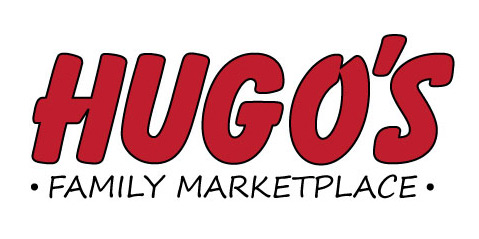 Job OpeningDSD/Receiving Clerk and Pricing Department(Hugo’s #2 –1631 South Washington Street, Grand Forks)Duties Include: Providing excellent Customer Service. Checking in all DSD vendors, ensuring accurate counts and costs on all invoices. Handling returns with vendors. Assisting the pricing coordinator with hanging tags, price verification and other duties as needed. Keeping the receiving area clean and well organized. Please send resume to:Hugo’s Human Resources1950 32nd Avenue South Suite CGrand Forks, ND 58201